Enhancing superstructure optimization via embedded neural networks in optimal process design for sustainable aviation fuel (SAF) productionAlexander Klimeka, Caroline Ganzera, Kai Sundmachera, b, *aMax Planck Institute for Dynamics of Complex Technical Systems, Department of Process Systems Engineering, Sandtorstr. 1, 39106 Magdeburg, GermanybOtto von Guericke University, Chair for Process Systems Engineering, Universitätsplatz 2, 39106 Magdeburg, Germany*sundmacher@mpi-magdeburg.mpg.deAbstractSuperstructure optimization is suitable for identifying optimal raw materials and process pathways for the production of sustainable aviation fuels (SAFs). Mass and energy balances for the individual processes of the superstructure network are often represented by linear input-output relationships between the feedstocks and products, neglecting nonlinear effects. By embedding surrogates in the form of artificial neural networks (ANNs) within our optimization framework, we achieve a more detailed representation of individual processes. Combined with an adjusted superstructure optimization formulation explicitly including mixtures, we are able to determine not only the optimal process routes but also optimal process parameters (e.g., temperature, pressure) as well as the optimal aviation fuel composition.Keywords: Sustainable Aviation Fuel, Superstructure Optimization, Surrogate Modeling, Artificial Neural Networks.IntroductionIn 2019, the aviation sector emitted over 900 million tons of -eq, contributing around 10-% of transportation-related greenhouse gases . Consequently, the global goal of achieving net zero emissions by 2050 necessitates the defossilization of air transport. Whilst -powered and battery-driven aircrafts may present viable options at small scale and for niche applications, it is expected that long-chain liquid SAFs are crucial at large scale . Identifying economically viable SAF production pathways in which carbon, hydrogen, oxygen, heat, and electricity are sourced and managed to meet environmental requirements, presents a challenge to the engineering community. Potential system configurations are numerous and difficult to investigate. Various alternatives, such as biomass pathways or captured  combined with water electrolysis for syngas production, as well as methanol or Fischer-Tropsch (FT) liquids as intermediates, are possible options and need to be compared systematically.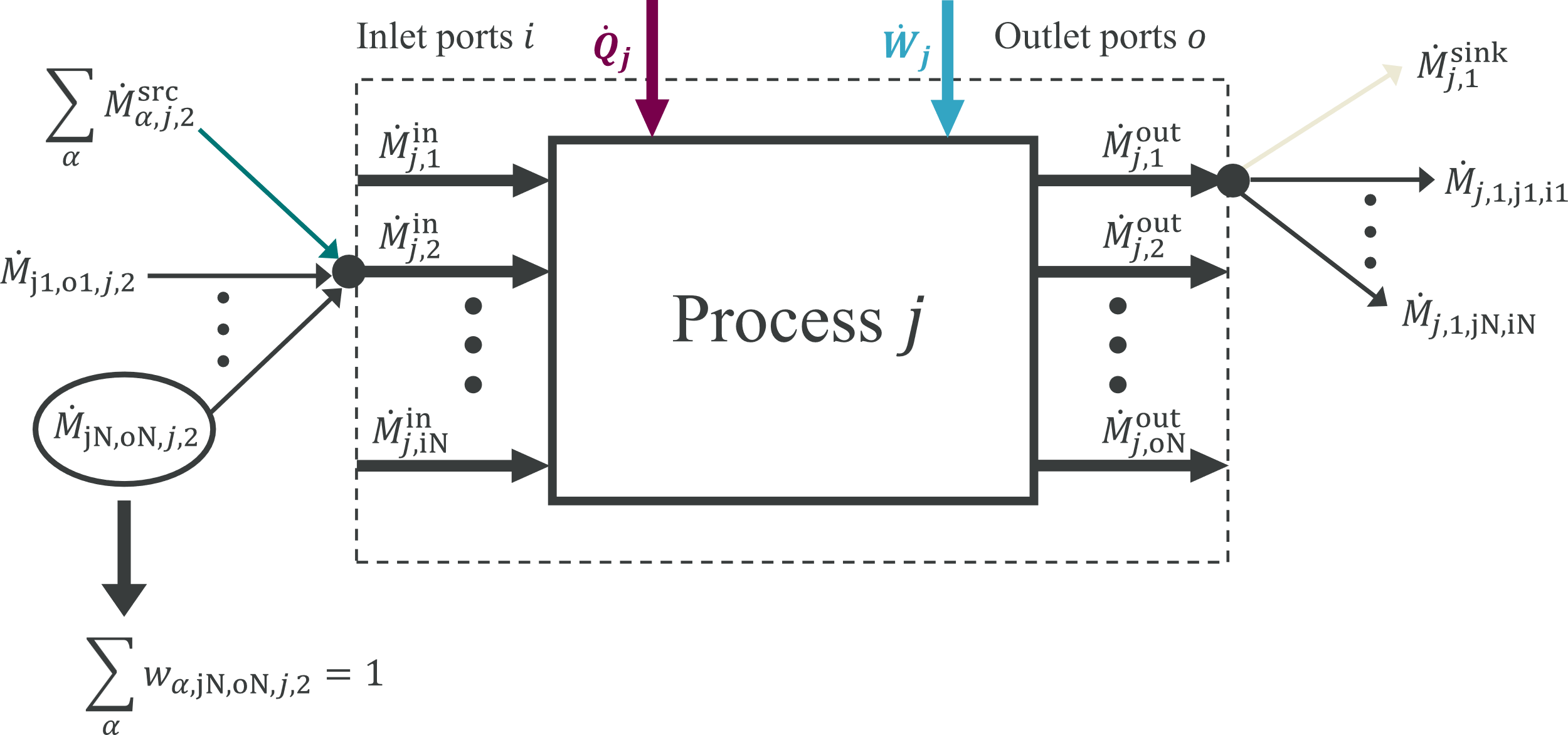 Superstructure optimization approachSuperstructure optimization is frequently employed to determine optimal designs of complex process networks. For this reason, we have set up a SAF production superstructure that includes processes such as biomass gasification, direct air capture (DAC), various electrolysis technologies, autothermal reforming of methane, a reverse water-gas shift process, an acid gas removal plant,  sequestration, a Fischer-Tropsch process and processes for the production of long-chain hydrocarbons based on methanol. A common problem with conventional superstructure optimization formulations is that they typically consider only pure components . Since aviation fuels are mixtures of hydrocarbons, we have developed an adapted formulation that allows mixture compositions to be represented and optimized.In order to optimize mixture compositions, we model all processes within the SAF superstructure by the general process representation shown in Figure 1. A general process  is modeled as a black box, which can have several inlet ports  and several outlet ports , allowing operations such as mixing and separating to be included directly. Through the corresponding ports, total mass flows  can enter or leave the process , whereby mass conservation is always satisfied. Total mass flows between the outlet and inlet ports of the various alternatives within the superstructure are used to interconnect all individual processes (e.g., ). In addition, mass flows can enter the process from outside or leave the process across the system boundaries, which is modeled accordingly by  and .  and  describe heat and work (electricity) flows that either leave or enter process  depending on their sign. By adding decision variables for mass fractions  for all system components  in each mass flow, component mixtures can be modeled. Partial mass balances of the form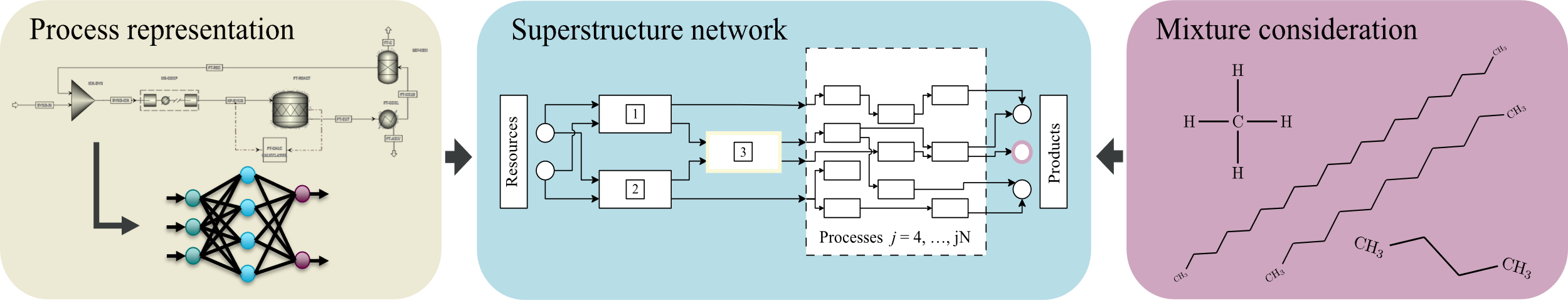 are introduced as equality constraints in the optimization problem in order to describe the connection between the total mass flows and their composition. This formulation allows to consider sustainable aviation fuels composed of hydrocarbons of different chain length and structure. It comes at the expense of quadratic terms in the constraints of the superstructure optimization problem. Together with binary variables for discrete decisions on the installation of processes within the superstructure, the product of mass fraction and mass flow leads to a mixed-integer quadratically constrained programming (MIQCP) formulation. It can be solved to global optimality using state-of-the-art solvers such as Gurobi .Artificial neural networks as process surrogatesAnother simplification often made in superstructure optimization is that chemical conversions are modeled by linear relationships between raw materials and products, neglecting real non-linear effects. Within such a framework, the operating conditions including temperature, pressure, and conversion of the processes encompassed by the superstructure are fixed in advance and thus cannot be simultaneously optimized .This work enhances traditional superstructure optimization by embedding surrogate models in the form of ANNs into the optimization formulation . As shown in Figure 2, these ANNs are trained on data generated from Aspen Plus® simulations, correlating component outlet concentrations, electricity, and heat requirements with total mass inflow, inlet concentrations, and reaction conditions of individual processes . For the integration of ANNs, we leverage the Python package OMLT, which facilitates the embedding of machine learning surrogates into Pyomo-implemented optimization problems . The main advantage of this approach is that the input-output relationships of the ANNs can be represented as mixed-integer linear constraints through the use of ReLU activation functions, allowing the solution of highly nonlinear mass and energy balances while maintaining an MIQCP formulation .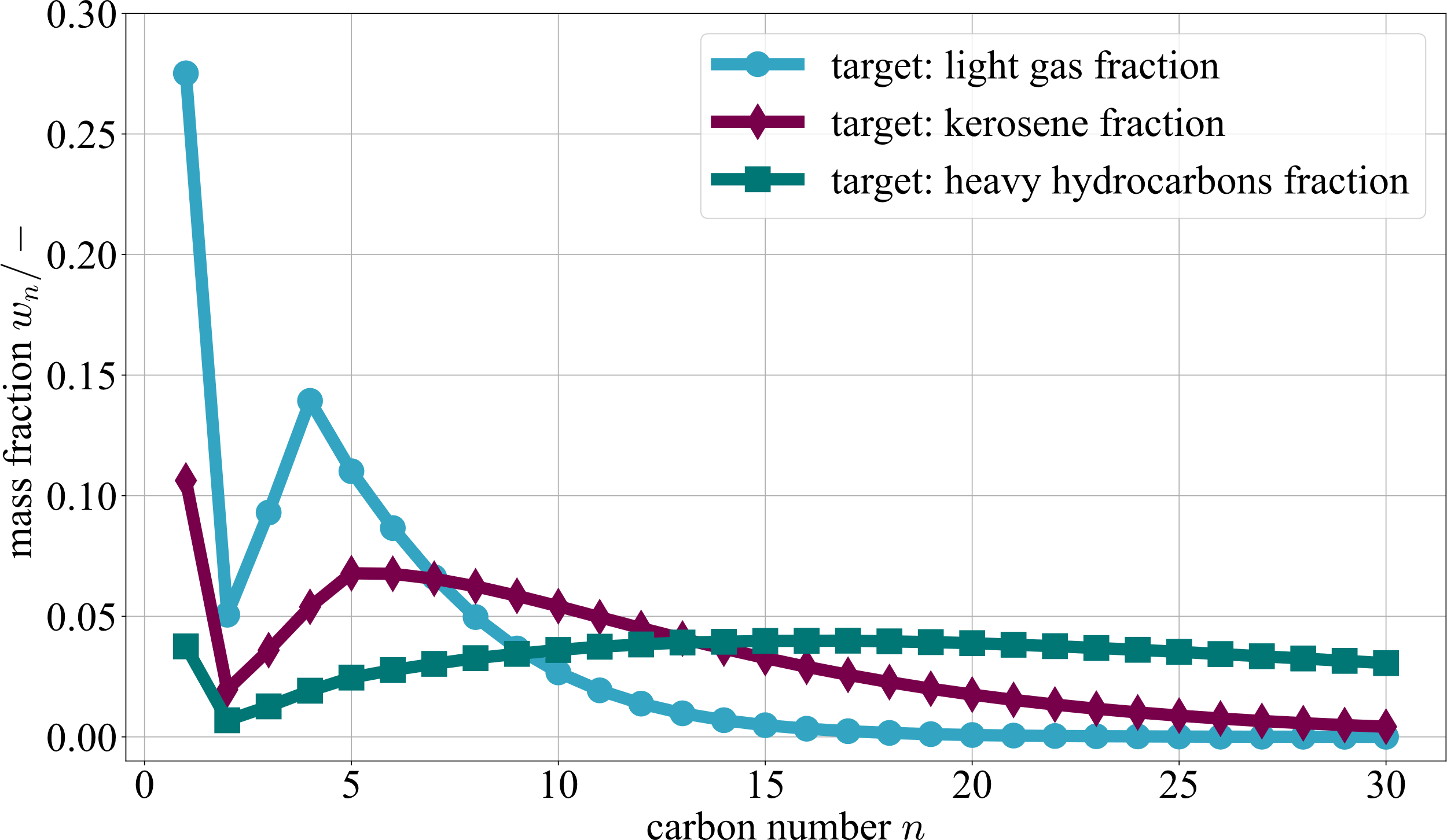 For example, we have trained and embedded an ANN that predicts the relationship between reaction temperature, pressure, inlet syngas composition and the distribution of outlet mass fractions for n-alkanes from the FT process . The FT-ANN, which consists of one hidden ReLU layer with 100 neurons in it, enables a very accurate representation of the outlet mass fraction distribution, but also of the work and heat requirements with an overall  value of 0.99993. Within the superstructure optimization problem, the outlet concentrations of hydrocarbons of different chain lengths can then be calculated as where  exemplifies the mass fraction of n-undecane. Figure 3 illustrates the flexibility of our formulation. We can target the desired kerosene-hydrocarbon fraction in the FT output by optimizing within the constraints on required physical properties. Modeling the hydrocarbons of different chain length and structure as components  of our superstructure provides more detailed information about the SAF composition depending on the selected process route and feedstocks. ConclusionsDifferent feedstocks such as biomass, , air and water can be used to produce SAFs via different process routes (e.g., FT pathway, methanol pathway). In order to design optimal SAF production systems, we utilize superstructure optimization and overcome some of its classical simplifications. By incorporating decision variables for component concentrations in all network flows, the resulting process network designs yield mixtures of hydrocarbons which meet the stringent physical property requirements for SAFs in terms of specific energy, freezing point, viscosity, etc. Important processes are replaced by ANNs representing non-linear relationships between process parameters and inlet and outlet concentrations. As a result, we obtain Pareto-optimal process configurations that enable optimal SAF production with respect to competing objective functions, such as  emissions vs. cost. Our preliminary results indicate that the use of biomass-based routes provides the best trade-off between specific costs and  emissions. Under limited availability of biomass, syngas is additionally produced via electrolysis combined with DAC, leading to significantly higher specific aviation fuel costs with a similar  footprint. (1)(2),(3)